			                     บันทึกข้อความ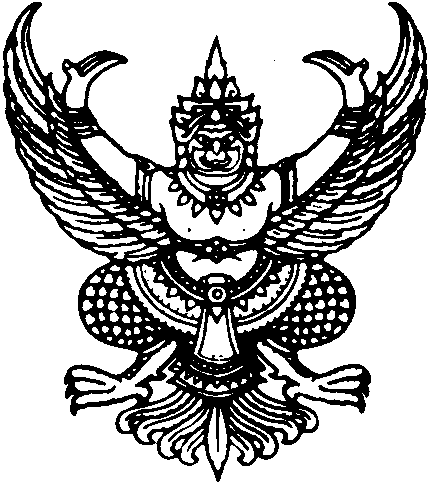 ส่วนราชการ  โรงเรียนพิชัยรัตนาคารที่               /		                                         วันที่  ............................................................เรื่อง   ขอรับการประเมินผลงานที่เกิดจากการปฏิบัติหน้าที่ 3 ด้าน 13 ตัวชี้วัด ภาคเรียนที่ 1          ปีการศึกษา 2563 เพื่อขอคำแนะนำเรียน   ผู้อำนวยการโรงเรียนพิชัยรัตนาคารด้วยข้าพเจ้า ...................................................................................................ตำแหน่ง ครู โรงเรียนพิชัยรัตนาคาร มีความประสงค์ขอรับการประเมินผลงานที่เกิดจากการปฏิบัติหน้าที่ 3 ด้าน 13 ตัวชี้วัด คือด้านการจัดการเรียนการสอน ด้านการบริหารจัดการชั้นเรียน และด้านการพัฒนาตนเองและวิชาชีพ ตำแหน่งครู (รายปีการศึกษา) ในภาคเรียนที่ 1 ปีการศึกษา 2563 เพื่อรับคำแนะนำไปปรับปรุงและพัฒนาการจัดการเรียนการสอนให้เกิดประสิทธิภาพในภาคเรียนที่ 2 ของปีการศึกษา 2563 ต่อไปทั้งนี้กระบวนการดังกล่าวเป็นส่วนหนึ่งของการประเมินเพื่อใช้ประกอบการขอมีวิทยฐานะหรือเลื่อนวิทยฐานะ................................................................... ตามหลักเกณฑ์ ว 21/2560  ตามหนังสือสำนักงาน ก.ค.ศ. ที่ ศธ 0206.3/ว 21 ลงวันที่ 5 กรกฎาคม 2560จึงเรียนมาเพื่อทราบและโปรดพิจารณา  ลงชื่อ  .................................................................   (                                        )                                       ตำแหน่งครูความเห็นของผู้อำนวยการโรงเรียน....................................................................................................................................................................................................................................................................................................................................................ลงชื่อ .................................................................                                (                             )                          ผู้อำนวยการโรงเรียนพิชัยรัตนาคาร			                     บันทึกข้อความส่วนราชการ  โรงเรียนพิชัยรัตนาคารที่               /		                                         วันที่  ............................................................เรื่อง   ขอรับการประเมินผลงานที่เกิดจากการปฏิบัติหน้าที่ 3 ด้าน 13 ตัวชี้วัด ปีการศึกษา 2563          เพื่อตัดสินผลเรียน   ผู้อำนวยการโรงเรียนพิชัยรัตนาคารตามที่ข้าพเจ้า ...................................................................................................ตำแหน่ง ครู โรงเรียนพิชัยรัตนาคาร ได้ขอรับการประเมินผลงานที่เกิดจากการปฏิบัติหน้าที่ 3 ด้าน 13 ตัวชี้วัด คือด้านการจัดการเรียนการสอน ด้านการบริหารจัดการชั้นเรียน และด้านการพัฒนาตนเองและวิชาชีพ ตำแหน่งครู (รายปีการศึกษา) ในภาคเรียนที่ 1 ปีการศึกษา2563 แล้วนั้น บัดนี้ข้าพเจ้าได้นำคำแนะนำไปปรับปรุงพัฒนาการจัดการเรียนการสอนจนเกิดประสิทธิภาพ จึงขอรับการประเมินผลงานที่เกิดจากการปฏิบัติหน้าที่ในครั้งที่ 2 โดยประเมินภาพรวมทั้งปี และตัดสินผลการประเมินเพื่อใช้ประกอบการขอมีวิทยฐานะหรือเลื่อนวิทยฐานะ................................................................... ตามหลักเกณฑ์ ว 21/2560  ตามหนังสือสำนักงาน ก.ค.ศ. ที่ ศธ 0206.3/ว 21 ลงวันที่ 5 กรกฎาคม 2560จึงเรียนมาเพื่อทราบและโปรดพิจารณา  ลงชื่อ  .................................................................   (                                        )                                       ตำแหน่งครูความเห็นของผู้อำนวยการโรงเรียน....................................................................................................................................................................................................................................................................................................................................................ลงชื่อ .................................................................                                (                              )                       ผู้อำนวยการโรงเรียนพิชัยรัตนาคาร